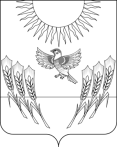 АДМИНИСТРАЦИЯ ВОРОБЬЕВСКОГО МУНИЦИПАЛЬНОГО РАЙОНА ВОРОНЕЖСКОЙ ОБЛАСТИП О С Т А Н О В Л Е Н И Еот  25 октября 2017 г.  № 484         .      	     с. ВоробьевкаО признании утратившим силу В связи с необходимостью приведения постановлений администрации Воробьевского муниципального района в соответствие с действующим законодательством, администрация Воробьевского муниципального района  п о с т а н о в л я е т:1. Признать утратившим силу Постановление администрации Воробьевского муниципального района от 27.08.2010 г. № 284 «О перечне должностей муниципальной службы, по которым классные чины присваиваются без сдачи квалификационного экзамена».2. Опубликовать настоящее постановление в муниципальном средстве массовой информации «Воробьевский муниципальный вестник».3.  Контроль за исполнением настоящего постановления возложить на руководителя аппарата  администрации  муниципального района Рыбасова Ю.Н.Глава администрации муниципального района	            				М.П. ГордиенкоНачальник  юридического отделаадминистрации муниципального района                                                      В.Г. Камышанов23.10.2017 г.Начальник  отдела организационной работы и делопроизводстваадминистрации муниципального района                                                      Е.А. Пипченко23.10.2017 г.